A guide to Reading at Carlyle Infant and Nursery Academy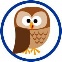 ‘Making sure that children become engaged with reading from the beginning, is one of the most important ways to make a difference to children’s life chances.’  DfE - The Reading Framework January 2022Read aloud- (Story Time)Huge factor in a young child’s success in learning to read. The teacher or TA reads aloud to children for enjoyment and meaning. Favourite stories/texts, rich in language and meaning, can be read aloud many times. Provides opportunities for children to experiment with listening and speaking skills. Develops strategies important for a variety of listening and speaking situations. Adult provides a high level of support while the children are the listeners experiencing and contemplating texts they cannot yet read Children might also read aloud in class, or read aloud to each other or in small groupsShared Reading- (EYFS/Yr1)Important to build up listening comprehension skills in EYFS/KS1An interactive reading experience that occurs when children join in or share the reading of a big book or other enlarged text while guided and supported by a teacher Children observe an expert reading the text with fluency and expression. The text must be large enough for all of them to see clearly, so they can share in the reading of the text. It is through Shared Reading that the reading process and reading strategies that readers use are demonstrated. In Shared Reading, children participate in reading, learn critical concepts of how print works, respond to texts and begin to perceive themselves as readers Model active engagement with the text e.g. rehearsing prior knowledge, creating mental images, making connections with other texts, explain understandingPlan opportunities for children to interact and collaborate, ask ‘why’ questions, ‘I wonder’ discussions, make comparisons within textPlan opportunities to interpret and respond to the text e.g. using inference and deductionPlan direct instruction so that children can develop wider vocabulary, understand word spelling patterns and learn to read and spell and increasing number of sight wordsGuided Reading Groups- (Intervention/booster)A group session in which a teacher supports each reader’s development of effective strategiesFor progressing through texts at increasingly challenging levels of difficulty The teacher selects and introduces the text to the students in a small group where each child has similar instructional needs and can read similar text with support. All children are reading the same material at the same time though individual pacing may vary.The teacher provides a rich yet short introduction of the text to be read. Support children as they apply word level learning to decode words, actively engage with the text; monitor their own understanding and prompt them to utilise different strategiesScaffold opportunities to use different reading comprehension strategies and apply across textsOpportunity to work briefly with individual children as they read through the text Encourage children to explain how they solved a word problemEncourage personal response and reflectionGuided Reading Comprehension Session (Year 2)2-3 sessions per week with a clear build-up of skills throughout each sessionSession 1- Text orientation and discussion of genre features. Opportunities should be given for dictionary and thesaurus work where appropriate to explore language and vocabulary choicesSession 2- Should begin whole class with a shared read where explicit skills are taught and modelled by the teacher e.g. skimming and scanning, reading round, etc. The children should continue to read the text independently before answering comprehension questions. The session should finish with a whole class response to the text and opportunities for peer marking or self-assessment where possibleSession 3- One higher order skill should be explicitly taught using scaffolds or graphic organisers as a guide if neededAll sessions are linked closely to KS1 Reading Domain with use of Reading Owls to reinforce skills.Opportunities to use a variety of different question types and scaffolds to support learningChildren are exposed to high quality texts, often cross curricular or linked to different text typesIndividual Reading- (Whole school)Provides time for children to read a text without the need of assistance. Children are drawn to texts that are interesting, eye catching and meaningful to their lives. Children need to learn how to select appropriate reading texts for independent reading practice.Expect children to use word level learning independentlyChildren to monitor their own understanding and choose appropriate strategiesEngage with and respond to texts through use of reading recordWider Reading environment Encourage extensive reading throughRegular opportunities for independent, extended readingAccess to a wide range of reading materialsOpportunities and resources to read for a range of purposes across the curriculumUse of story props, puppets and artefacts for retelling storiesClass Book areas, use of real texts, our library, visits to the local libraryBook events such as Book Fair, World Book Day and Bringing Books to Life workshopsCelebrating personal reading achievements e.g. Reading Champions